一次関数のグラフ振り返りテスト氏名(　　　　　　　　)１　次の一次関数のグラフをかきなさい。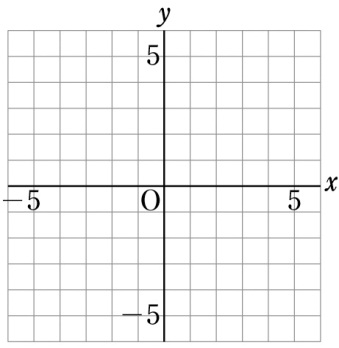 (1)　y＝2x＋3(2)　y＝－x＋5(3)　y＝－x－2２　下の直線①，②，③は，それぞれ，ある一次関数のグラフです。これらの関数の式を求めなさい。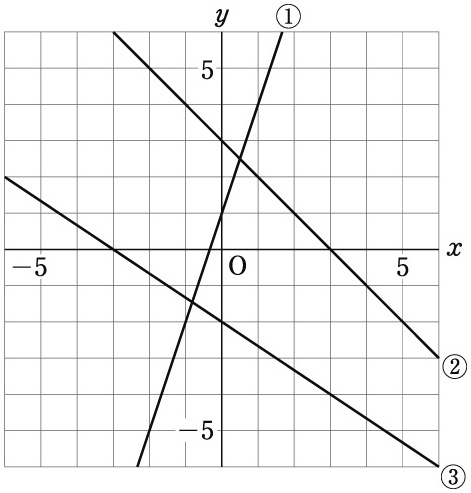 　　　　　　　　　　　　　　　　　　　　　①　　　　　　　　　　　　　　　　　　　　　　　　　　　　　　　②　　　　　　　　　　　　　　　　　　　　　　　　　　　　　　　③　　　　　　　　　　